FUMET  DE  LANGOUSTINESIngrédients :têtes et carapaces de langoustines2 échalotes1 blanc de poireau2 carottes1 branche de céleribouquet garni50cl de vin blancbeurreglace de poisson (facultatif)Concasser les têtes et les carcasses de langoustines .Faire suer (sans colorer) 2 échalotes émincées dans une noisette de beurre.Ajouter les langoustines concassées.Ajouter 1 cs de glace de poisson (recette ICI).Ajouter le bouquet garni + 1 blanc de poireau émincé + 2 carottes taillées en dés + 1 branche de céleri taillée en dés.Mouiller avec 50cl de vin blanc.Porter à frémissements ( Le fumet ne doit pas bouillir !!).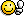 Cuire 30 min.
Filtrer au chinois.

Conserver le fumet au frigo.
http://cecilemillot.canalblog.com/archives/2011/01/18/20156124.html